                   ОБЪЯВЛЕНИЕ. 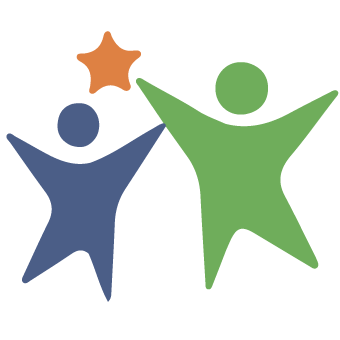 24 октября 2020 года в 14.00 часов  Администрация сельского поселения Лемез-Тамакский сельсовет приглашает граждан  сельского   поселения    на   собрание       по предварительному обсуждению участия в проекте поддержки местных инициатив 2021 г.Место проведения: актовый зал школы